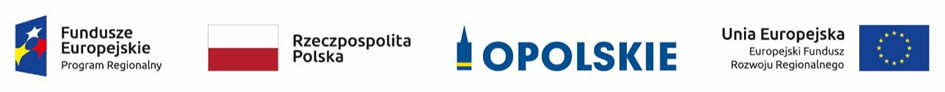 Informacja o składzie Komisji Oceny Projektów powołanej w ramach procedury pozakonkursowej 
dla naboru nr RPOP.06.01.00-IZ.00-16-001/19 oraz  nr RPOP.06.01.00-IZ.00-16-002/19  
do działania 6.1 Infrastruktura drogowa RPO WO 2014-2020Źródło: Opracowanie własne na podstawie Protokołu z prac Komisji Oceny Projektów.Lp.Imię i nazwiskoFunkcja1.Jacek PartykaPrzewodniczący Komisji Oceny Projektów (pracownik IOK)2.Katarzyna WójcikSekretarz Komisji Oceny Projektów, członek zespołu oceniającego w ramach kryteriów formalnych (pracownik IOK)3.Krzysztof BadoraCzłonek zespołu oceniającego w ramach kryterium środowiskowego (ekspert)4.Adam RakCzłonek zespołu oceniającego w ramach kryteriów merytorycznych (ekspert)5.Grzegorz SosnowskiCzłonek zespołu oceniającego w ramach kryteriów merytorycznych (ekspert)